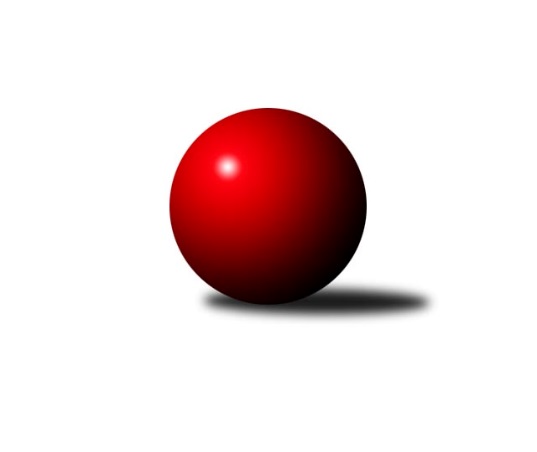 Č.16Ročník 2017/2018	17.2.2018Nejlepšího výkonu v tomto kole: 1632 dosáhlo družstvo: TJ Teplice Letná COkresní přebor - skupina B 2017/2018Výsledky 16. kolaSouhrnný přehled výsledků:TJ Kovostroj Děčín B	- Sokol Roudnice n. L.	2:4	1525:1545	3.0:5.0	16.2.SKK Bohušovice C	- TJ Teplice Letná D	6:0	1504:1390	5.0:3.0	16.2.SKK Bílina B	- TJ Teplice Letná C	1:5	1596:1632	3.0:5.0	16.2.TJ Union Děčín	- KO Česká Kamenice B	6:0	1553:1245	7.0:1.0	16.2.Sokol Ústí n. L. C	- TJ Kovostroj Děčín C	1:5	1533:1538	4.0:4.0	16.2.ASK Lovosice B	- Sokol Ústí n. L. B	2:4	1459:1466	4.5:3.5	17.2.Tabulka družstev:	1.	Sokol Roudnice n. L.	16	13	1	2	64.5 : 31.5 	74.0 : 54.0 	 1570	27	2.	TJ Kovostroj Děčín B	16	13	0	3	72.0 : 24.0 	88.0 : 40.0 	 1597	26	3.	SKK Bílina B	16	11	1	4	61.0 : 35.0 	66.5 : 61.5 	 1568	23	4.	TJ Union Děčín	16	10	0	6	60.5 : 35.5 	75.5 : 52.5 	 1555	20	5.	TJ Teplice Letná C	16	9	1	6	59.5 : 36.5 	84.5 : 43.5 	 1543	19	6.	Sokol Ústí n. L. C	16	8	1	7	54.0 : 42.0 	72.0 : 56.0 	 1557	17	7.	TJ Kovostroj Děčín C	16	8	1	7	52.0 : 44.0 	67.5 : 60.5 	 1495	17	8.	KO Česká Kamenice B	16	8	0	8	42.0 : 54.0 	62.5 : 65.5 	 1483	16	9.	SKK Bohušovice C	16	4	2	10	36.0 : 60.0 	51.0 : 77.0 	 1418	10	10.	Sokol Ústí n. L. B	16	4	1	11	34.5 : 61.5 	58.0 : 70.0 	 1462	9	11.	ASK Lovosice B	16	3	2	11	34.0 : 62.0 	51.5 : 76.5 	 1500	8	12.	TJ Teplice Letná D	16	0	0	16	6.0 : 90.0 	17.0 : 111.0 	 1325	0Podrobné výsledky kola:	 TJ Kovostroj Děčín B	1525	2:4	1545	Sokol Roudnice n. L.	Miroslav Rejchrt	 	 211 	 188 		399 	 0:2 	 408 	 	217 	 191		Michal Bruthans	Emilie Nováková	 	 223 	 188 		411 	 2:0 	 360 	 	191 	 169		Josef Kecher	Antonín Hrabě	 	 202 	 202 		404 	 1:1 	 401 	 	209 	 192		Petr Došek	Jiří Jablonický *1	 	 177 	 134 		311 	 0:2 	 376 	 	199 	 177		Jiří Wošrozhodčí: střídání: *1 od 71. hodu Jaroslav ZívalNejlepší výkon utkání: 411 - Emilie Nováková	 SKK Bohušovice C	1504	6:0	1390	TJ Teplice Letná D	Petr, st. Prouza st.	 	 173 	 200 		373 	 1:1 	 339 	 	178 	 161		Jana Němečková	Jan Klíma	 	 173 	 229 		402 	 1:1 	 392 	 	192 	 200		Eduard Skála	Sylva Vahalová	 	 179 	 159 		338 	 1:1 	 319 	 	181 	 138		Sabina Dudešková	Pavel Novák	 	 193 	 198 		391 	 2:0 	 340 	 	162 	 178		Eva Staňkovározhodčí: Nejlepší výkon utkání: 402 - Jan Klíma	 SKK Bílina B	1596	1:5	1632	TJ Teplice Letná C	Gerhard Schlögl	 	 192 	 242 		434 	 1:1 	 414 	 	204 	 210		Jana Zvěřinová	Pavel Podhrázský	 	 175 	 164 		339 	 0:2 	 376 	 	188 	 188		Jindřich Hruška	Tomáš Šaněk	 	 208 	 211 		419 	 1:1 	 432 	 	224 	 208		Martin Soukup	Josef Šíma	 	 199 	 205 		404 	 1:1 	 410 	 	217 	 193		Karel Boušarozhodčí: Nejlepší výkon utkání: 434 - Gerhard Schlögl	 TJ Union Děčín	1553	6:0	1245	KO Česká Kamenice B	Petr Kumstát	 	 194 	 225 		419 	 2:0 	 309 	 	141 	 168		Olga Urbanová	Milan Pecha st.	 	 206 	 179 		385 	 2:0 	 321 	 	182 	 139		Karel Beran	Zdeněk Štětka	 	 168 	 191 		359 	 1:1 	 327 	 	177 	 150		Jan Chvátal	Martin Dítě	 	 202 	 188 		390 	 2:0 	 288 	 	142 	 146		Aleš Glaserrozhodčí: Nejlepší výkon utkání: 419 - Petr Kumstát	 Sokol Ústí n. L. C	1533	1:5	1538	TJ Kovostroj Děčín C	Karel Zatočil	 	 177 	 214 		391 	 1:1 	 398 	 	202 	 196		Roman Exner	Viktor Kováč	 	 200 	 201 		401 	 2:0 	 359 	 	181 	 178		Václav Osladil	Simona Puschová	 	 191 	 189 		380 	 0:2 	 419 	 	214 	 205		Ladislav Hylák	Jaroslav Kuneš	 	 166 	 195 		361 	 1:1 	 362 	 	178 	 184		Roman Slavíkrozhodčí: Nejlepší výkon utkání: 419 - Ladislav Hylák	 ASK Lovosice B	1459	2:4	1466	Sokol Ústí n. L. B	Petr, ml. Zalabák ml.	 	 177 	 189 		366 	 1:1 	 361 	 	169 	 192		Josef Růžička	Eva Kuchařová	 	 185 	 148 		333 	 0.5:1.5 	 387 	 	185 	 202		Milan Wundrawitz	Petr, st. Zalabák st.	 	 215 	 184 		399 	 2:0 	 351 	 	190 	 161		Josef, ml. Krupka ml.	Pavel Klíž	 	 212 	 149 		361 	 1:1 	 367 	 	186 	 181		Josef, st. Krupka st.rozhodčí: Nejlepšího výkonu v tomto utkání: 399 kuželek dosáhli: Petr, st. Zalabák st.Pořadí jednotlivců:	jméno hráče	družstvo	celkem	plné	dorážka	chyby	poměr kuž.	Maximum	1.	Antonín Hrabě 	TJ Kovostroj Děčín B	428.83	290.5	138.3	4.7	5/7	(445)	2.	Miroslav Bachor 	TJ Kovostroj Děčín B	420.78	284.6	136.2	4.1	6/7	(456)	3.	Michal Bruthans 	Sokol Roudnice n. L.	419.19	283.2	136.0	5.4	6/7	(475)	4.	Věra Šimečková 	KO Česká Kamenice B	415.10	285.8	129.3	5.0	5/7	(450)	5.	Jan Brhlík  st.	TJ Teplice Letná C	414.55	286.6	127.9	6.9	6/8	(442)	6.	Viktor Kováč 	Sokol Ústí n. L. C	412.13	287.4	124.7	8.0	6/7	(450)	7.	Václav Dlouhý 	TJ Union Děčín	410.42	288.1	122.3	6.8	6/8	(435)	8.	Josef Šíma 	SKK Bílina B	410.14	283.0	127.2	6.9	7/7	(441)	9.	Petr Kumstát 	TJ Union Děčín	410.09	292.1	118.0	7.9	8/8	(428)	10.	Martin Soukup 	TJ Teplice Letná C	405.63	277.3	128.3	7.2	7/8	(439)	11.	Roman Slavík 	TJ Kovostroj Děčín C	403.96	281.4	122.6	4.8	6/8	(451)	12.	Petr Došek 	Sokol Roudnice n. L.	399.92	279.4	120.5	8.4	6/7	(422)	13.	Emilie Nováková 	TJ Kovostroj Děčín B	399.63	275.3	124.4	6.5	5/7	(417)	14.	Tomáš Šaněk 	SKK Bílina B	396.69	284.3	112.4	8.0	7/7	(433)	15.	Miroslav Rejchrt 	TJ Kovostroj Děčín B	396.52	278.9	117.6	5.6	6/7	(457)	16.	Jaroslav Kuneš 	Sokol Ústí n. L. C	394.73	284.0	110.7	9.5	7/7	(440)	17.	Jiří Kyral 	Sokol Ústí n. L. C	393.48	277.3	116.2	8.8	7/7	(445)	18.	Jiří Woš 	Sokol Roudnice n. L.	390.63	275.4	115.2	6.9	6/7	(437)	19.	Petr, st. Zalabák  st.	ASK Lovosice B	390.34	275.1	115.3	9.6	7/8	(420)	20.	Karel Bouša 	TJ Teplice Letná C	390.04	276.6	113.5	9.1	8/8	(428)	21.	Karel Beran 	KO Česká Kamenice B	387.88	273.4	114.5	10.7	7/7	(441)	22.	Zdeněk Štětka 	TJ Union Děčín	385.77	273.9	111.9	8.3	7/8	(422)	23.	Josef Kecher 	Sokol Roudnice n. L.	385.34	273.8	111.5	9.1	5/7	(434)	24.	Jana Sobotková 	TJ Kovostroj Děčín C	379.17	269.4	109.8	10.6	6/8	(415)	25.	Eva Říhová 	KO Česká Kamenice B	378.05	269.3	108.8	9.2	5/7	(407)	26.	Pavel Novák 	SKK Bohušovice C	377.20	276.2	101.0	11.6	5/7	(416)	27.	Simona Puschová 	Sokol Ústí n. L. C	374.01	270.1	103.9	12.0	5/7	(402)	28.	Karel Zatočil 	Sokol Ústí n. L. C	373.17	263.7	109.5	11.9	5/7	(410)	29.	Eugen Šroff 	Sokol Ústí n. L. B	371.33	273.2	98.1	13.8	6/7	(400)	30.	Petr, ml. Zalabák  ml.	ASK Lovosice B	370.83	264.0	106.8	12.2	6/8	(406)	31.	Pavel Wágner 	ASK Lovosice B	370.33	268.0	102.3	11.9	6/8	(407)	32.	Pavel Podhrázský 	SKK Bílina B	369.80	268.2	101.6	12.4	5/7	(407)	33.	Jiří Jablonický 	TJ Kovostroj Děčín B	369.40	261.5	107.9	11.5	5/7	(404)	34.	Josef Růžička 	Sokol Ústí n. L. B	369.21	265.6	103.6	11.3	7/7	(402)	35.	Roman Exner 	TJ Kovostroj Děčín C	368.35	265.1	103.2	12.3	6/8	(422)	36.	Milan Wundrawitz 	Sokol Ústí n. L. B	368.17	262.3	105.9	10.8	7/7	(423)	37.	Pavel Klíž 	ASK Lovosice B	362.07	265.3	96.7	13.6	6/8	(422)	38.	Olga Urbanová 	KO Česká Kamenice B	360.13	261.7	98.4	12.8	6/7	(397)	39.	Josef, st. Krupka  st.	Sokol Ústí n. L. B	359.85	252.8	107.1	11.0	5/7	(381)	40.	Václav Osladil 	TJ Kovostroj Děčín C	356.39	259.8	96.6	14.9	7/8	(393)	41.	Petr, st. Prouza  st.	SKK Bohušovice C	351.67	255.0	96.7	14.1	7/7	(379)	42.	Eva Staňková 	TJ Teplice Letná D	337.13	250.4	86.8	14.0	7/8	(383)	43.	Petr Saksun 	TJ Teplice Letná D	329.56	248.4	81.2	17.8	6/8	(356)	44.	Jindřich Hruška 	TJ Teplice Letná C	323.83	236.3	87.5	17.0	6/8	(376)	45.	Jana Němečková 	TJ Teplice Letná D	320.50	235.3	85.3	18.2	6/8	(351)	46.	Sylva Vahalová 	SKK Bohušovice C	315.33	237.1	78.3	18.4	6/7	(360)	47.	Martin, st. Kubištík  st.	TJ Teplice Letná D	310.78	229.4	81.3	20.6	6/8	(348)		Zdeněk Šimáček 	ASK Lovosice B	424.50	289.7	134.9	5.0	5/8	(460)		Ladislav Hylák 	TJ Kovostroj Děčín C	417.50	293.0	124.5	7.5	2/8	(419)		Miroslav Šaněk 	SKK Bílina B	407.83	283.3	124.6	7.8	4/7	(426)		Gerhard Schlögl 	SKK Bílina B	406.13	284.0	122.1	5.3	4/7	(434)		Jana Zvěřinová 	TJ Teplice Letná C	400.25	279.4	120.8	9.7	3/8	(450)		Jan Klíma 	SKK Bohušovice C	395.38	277.3	118.1	9.3	4/7	(429)		Jiří Martínek 	SKK Bohušovice C	389.56	287.3	102.2	9.8	3/7	(435)		Ivan Čeloud 	SKK Bohušovice C	387.17	271.7	115.5	10.8	3/7	(406)		Eduard Skála 	TJ Teplice Letná D	386.50	269.0	117.5	7.0	2/8	(392)		Vladimír Hroněk 	TJ Teplice Letná C	384.19	277.3	106.9	8.8	4/8	(440)		Čestmír Dvořák 	TJ Kovostroj Děčín B	382.56	272.7	109.9	12.3	3/7	(406)		Milan Pecha  st.	TJ Union Děčín	377.94	277.4	100.5	12.3	4/8	(405)		Libor Hekerle 	KO Česká Kamenice B	376.67	279.4	97.3	12.9	2/7	(398)		Alois Haluska 	Sokol Roudnice n. L.	376.63	267.1	109.5	9.9	2/7	(411)		Martin Dítě 	TJ Union Děčín	376.40	265.6	110.8	11.2	4/8	(396)		Mirka Bednářová 	TJ Kovostroj Děčín C	373.30	278.1	95.2	15.2	5/8	(411)		Václav Pavelka 	TJ Union Děčín	372.83	267.3	105.5	12.5	3/8	(404)		Ivan Rosa 	Sokol Roudnice n. L.	369.73	273.2	96.5	13.3	3/7	(419)		Pavel Mihalík 	Sokol Ústí n. L. B	369.00	268.0	101.0	14.0	1/7	(372)		Josef, ml. Krupka  ml.	Sokol Ústí n. L. B	366.73	263.5	103.2	12.8	4/7	(397)		Petr Gryc 	SKK Bohušovice C	361.44	270.6	90.8	15.3	4/7	(395)		Filip Dítě 	TJ Union Děčín	357.50	268.0	89.5	18.5	2/8	(372)		Anna Kronďáková 	KO Česká Kamenice B	357.00	256.3	100.8	15.5	2/7	(407)		Jiří Fejtek 	SKK Bílina B	355.92	258.8	97.2	14.8	4/7	(380)		Jaroslav Zíval 	TJ Kovostroj Děčín B	355.00	251.5	103.5	16.5	2/7	(395)		Martin, ml. Kubištík  ml.	TJ Teplice Letná D	351.67	265.3	86.3	19.0	1/8	(372)		František Končický 	KO Česká Kamenice B	351.00	248.3	102.7	12.7	4/7	(397)		Antonín Švejnoha 	SKK Bílina B	349.75	259.0	90.8	15.5	2/7	(372)		Markéta Matějáková 	TJ Teplice Letná D	342.83	242.1	100.8	14.0	4/8	(377)		Michal Joukl 	Sokol Ústí n. L. C	342.00	249.0	93.0	16.0	1/7	(342)		Jiří Houdek 	TJ Kovostroj Děčín C	329.17	246.5	82.7	18.0	2/8	(361)		Eva Kuchařová 	ASK Lovosice B	329.00	241.0	88.0	18.0	4/8	(353)		Jan Chvátal 	KO Česká Kamenice B	327.00	244.0	83.0	16.0	1/7	(327)		Sabina Dudešková 	TJ Teplice Letná D	315.20	233.7	81.5	18.9	5/8	(335)		Aleš Glaser 	KO Česká Kamenice B	288.00	226.0	62.0	23.0	1/7	(288)Sportovně technické informace:Starty náhradníků:registrační číslo	jméno a příjmení 	datum startu 	družstvo	číslo startu4059	Michal Bruthans	16.02.2018	Sokol Roudnice n. L.	5x3887	Jaroslav Kuneš	16.02.2018	Sokol Ústí n. L. C	5x1859	Olga Urbanová	16.02.2018	KO Česká Kamenice B	5x11353	Antonín Hrabě	16.02.2018	TJ Kovostroj Děčín B	4x20045	Viktor Kováč	16.02.2018	Sokol Ústí n. L. C	3x3955	Gerhard Schlögl	16.02.2018	SKK Bílina B	5x2191	Karel Bouša	16.02.2018	TJ Teplice Letná C	6x22529	Tomáš Šaněk	16.02.2018	SKK Bílina B	5x10149	Martin Soukup	16.02.2018	TJ Teplice Letná C	5x2204	Eduard Skála	16.02.2018	TJ Teplice Letná D	2x24633	Pavel Klíž	17.02.2018	ASK Lovosice B	4x24588	Karel Beran	16.02.2018	KO Česká Kamenice B	5x24298	Petr Zalabák st.	17.02.2018	ASK Lovosice B	5x14671	Milan Wundrawitz	17.02.2018	Sokol Ústí n. L. B	4x24070	Jan Klíma	16.02.2018	SKK Bohušovice C	4x14668	Roman Slavík	16.02.2018	TJ Kovostroj Děčín C	5x
Hráči dopsaní na soupisku:registrační číslo	jméno a příjmení 	datum startu 	družstvo	Program dalšího kola:17. kolo22.2.2018	čt	17:00	KO Česká Kamenice B - SKK Bohušovice C	23.2.2018	pá	17:00	Sokol Ústí n. L. C - ASK Lovosice B	23.2.2018	pá	17:00	TJ Kovostroj Děčín C - TJ Union Děčín	23.2.2018	pá	17:00	Sokol Roudnice n. L. - Sokol Ústí n. L. B	24.2.2018	so	16:00	TJ Teplice Letná D - SKK Bílina B	24.2.2018	so	16:00	TJ Teplice Letná C - TJ Kovostroj Děčín B	Nejlepší šestka kola - absolutněNejlepší šestka kola - absolutněNejlepší šestka kola - absolutněNejlepší šestka kola - absolutněNejlepší šestka kola - dle průměru kuželenNejlepší šestka kola - dle průměru kuželenNejlepší šestka kola - dle průměru kuželenNejlepší šestka kola - dle průměru kuželenNejlepší šestka kola - dle průměru kuželenPočetJménoNázev týmuVýkonPočetJménoNázev týmuPrůměr (%)Výkon2xGerhard SchlöglBílina B4344xPetr KumstátUnion Děčín114.984193xMartin SoukupTeplice C4322xGerhard SchlöglBílina B111.924341xLadislav HylákKovostroj C4192xMartin SoukupTeplice C111.414324xTomáš ŠaněkBílina B4191xLadislav HylákKovostroj C111.064194xPetr KumstátUnion Děčín4193xTomáš ŠaněkBílina B108.064192xJana ZvěřinováTeplice C4141xMartin DítěUnion Děčín107.02390